KAJIAN HERMENEUTIK TERHADAP NILAI ESTETIS DALAM KUMPULAN PUISI LAGU PEMACU OMBAK KARYA SUTAN TAKDIR ALISYAHBANA SEBAGAI ALTERNATIF BAHAN PENGAJARAN APRESIASI SASTRA DI SMKTESISolehGUNTARI KURNIANPM 148090020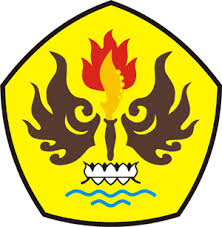 UNIVERSITAS PASUNDANPROGRAM PASCASARJANAPRODI MAGISTER PENDIDIKAN BAHASA DAN SASTRA INDONESIABANDUNGOKTOBER 2017